Will History Repeat Itself？- Empirical Research on A-Share Candlesticks in China Based on Matching Method Authors:Huadong Chang ; Guozhi An;Key Words：Matching Method; Candlesticks; Technical Analysis Hypothesis; Financial Market AnomaliesJEL Classification： G11  G12  G14AbstractThis paper analyzes the predictability and profitability of the candlesticks strategy, which is the most basic type of technical analysis in China's stock market. By analyzing matched candlesticks samples most similar to the candlesticks of the current stocks in the past six months, we can buy the portfolios best in performance and sell the worst to obtain significant excess returns. The result keeps robust after risk adjustment. This paper verifies the rationality of the third hypothesis of technical analysis and shows that technical analysis has its own value of existence and outlook of growth.IntroductionIn1990, Shanghai Stock Exchange and Shenzhen Stock Exchange were established successively, meaning that the A-share market was formally born in China. From scratch and from small to large, the A-share market has been feeling its way forward for more than 20 years. It has implemented the T+1 trading system and limit-up/down system successively, completed the equity division reform, opened securities margin trading, Shanghai-Hong Kong Stock Connect Program and Shenzhen-Hong Kong Stock Connect Program, and launched stock index futures, individual stock options and other financial innovative products successively. By the end of June 2017, the total number of A-share listed companies had reached 3276 and the multi-level capital market system represented by the Main Board, SME Board, GEM (Growth Enterprise Market) and NEEQ (National Equities Exchange and Quotations) has also been improving day by day.As important participants in the financial market, investors have always been most concerned about how to obtain excess returns. In terms of investment decision-making, there are two most common schools, namely, value analysis (fundamental analysis) school and technical analysis school. The traditional technical analysis refers to such a strategy to predict future price trends and determine investments by researching past market behaviors. It is widely used by investors by virtue of its availability of data as well as visibility of intuitive charts. By surveying 692 fund managers in five countries (including the United States), Menkhoff (2010) found that about 87% of fund managers rely more or less on technical analysis for investment decisions. In the A-share market, investors often adopt the mode of “selecting stocks through fundamental analysis and timing through technical analysis”.However, compared with the extensive application in practice, technical analysis has not yet been sufficiently emphasized in academia. Just as Lo et al. (2000) said, the divergence between investors who use technical analysis and scholars who criticize technical analysis is one of the biggest gaps between the financial industry and the academia. The academic criticism mainly comes from the efficient market hypothesis (EMH), which believes that the current price in the (weak) efficient market has fully reflected all the past price information and no excess returns can be obtained through technical analysis. In presenting the Nobel Prize for Economics to Eugene Fama, Lars Peter Hansen and Robert Schiller in 2013, it was pointed out that there was hardly any way to accurately predict the trend of stock or bond markets in the coming days or weeks. However, in recent years, many financial anomalies have been discovered and the rationality of the efficient market hypothesis itself has been questioned. Especially the rise of behavioral finance and the proposition of the adaptive market hypothesis (Treynor & Ferguson(1985), Brown & Jennings(1989), Blume et. (1994), Hong & Stein(1999), Lo(2004), Neely & Weller(2013)) have strongly refuted the view of the efficient market hypothesis. Despite the relatively cold reception in academia, technical analysis is still an indispensable method of securities analysis for investors in financial practice (Lo & Hasanhodzic(2011), Schwager(2012)). Especially in China's securities market, the best-selling books about security investments are always dominated by those based on technical analysis. According to the survey of the author, the majority of private investors in the A-share market have started from technical analysis to invest. There are different kinds of technical analysis, such as candlesticks, shape, tangent, wave and index analysis commonly used in investment practice. Therein, the candlesticks analysis is fundamental. In China, Japan and other Southeast Asian countries, whether professional trading software or financial news has adopted the candlesticks by default as the main way of reporting stock information. In fact, both institutional and individual investors all use the candlesticks as the most basic decision-maker tool.There are three major hypotheses in technical analysis. Firstly, the market behavior contains all information; secondly, prices evolve in a trend way; thirdly, history will repeat itself. The first two hypotheses have already been discussed adequately in academia (such as De Zwart et al. (2009), Neely et al. (2014), Yufeng Han et al. (2014), Han et al. (2016) et. al), but the third hypothesis is difficult to test directly due to its universal definition. According to the viewpoint of technical analysis, when a similar price figure appears, the basic information reflected by prices, investors’ sentiment and the relationship between supply and demand in the market should also be similar, so the follow-up performance should be similar, too.The profitability test of specific technical trading rules implies this hypothesis to some extent. For example, (Lo et al., 2000)'s test of head-shoulder series charts implies the hypothesis that the follow-up trend should be similar when there are similar head-shoulder series charts occurring in history. Marshall et al. (2006) researched the profitability of 28 candlesticks forms in Dow Jones Component Stocks and found that candlesticks did not show significant return after model-based Bootstrap testing. Lu et al. (2015) argued that different strategies would affect the test results. From three different trend definitions and four different holding strategies, they found that, no matter which trend definition was used, considering transaction costs and data snooping effects, the eight kinds of three-day candlesticks reversal strategies could achieve significant excess returns when they were held in the same liquidation strategy during the holding period. However, the result of Marshall's holding strategy (Marshall et al., 2006) is not significant. It is believed that the holding strategy has an important impact on candlesticks strategy testing. Previous researches mainly focus on testing the profitability of some specific candlesticks models and the conclusions can only show whether the charts involved in such researches are profitable, but still cannot directly test that “history will repeat itself”. In this paper, we design a similarity measurement standard. By using matching method to select matched samples similar to the candlesticks within the matching window, we can construct investment portfolios based on the matched samples’ future performance in observation period. Then we can test the profitability of the candlesticks by checking the difference of returns between the best-performing portfolio and the worst-performing portfolio. Then it is tested whether “history will repeat itself”. Therein, the process of using similarity to select matched samples is such a process to find the most similar to the trend of current candlesticks in history. If certain candlesticks contain specific information, this paper has reasons to think that the price curve similar to these candlesticks should also have similar future return, so the matched method can fully research the predictive power of the candlesticks only through the price information of such markets.Data and Method2.1 Candlesticks and DataCandlesticks chart originated in the Tokugawa Shogunate Era of Japan. At first, it was used by businessmen to record the price fluctuations of the rice market and later was gradually used in the financial markets. This kind of graphic analysis is particularly popular in China, Japan and Southeast Asia countries. The major trading software in China (such as Wind) all uses candlesticks as the default session searcher.A candlesticks chart contains such four price data as opening price (O), highest price (H), lowest price (L) and closing price (C) and all candlesticks shapes are made based on these four price data. The daily candlestick shows the four price data of each trading day, the opening price of the monthly candlesticks is the opening price of the first trading day at the beginning of each month, and the closing price is the closing price of the last trading day. The highest and lowest prices are the highest and lowest prices respectively within the month. According to the different positions of the opening price (O), the highest price (H), the lowest price (L) and the closing price (C), candlesticks have 12 shapes.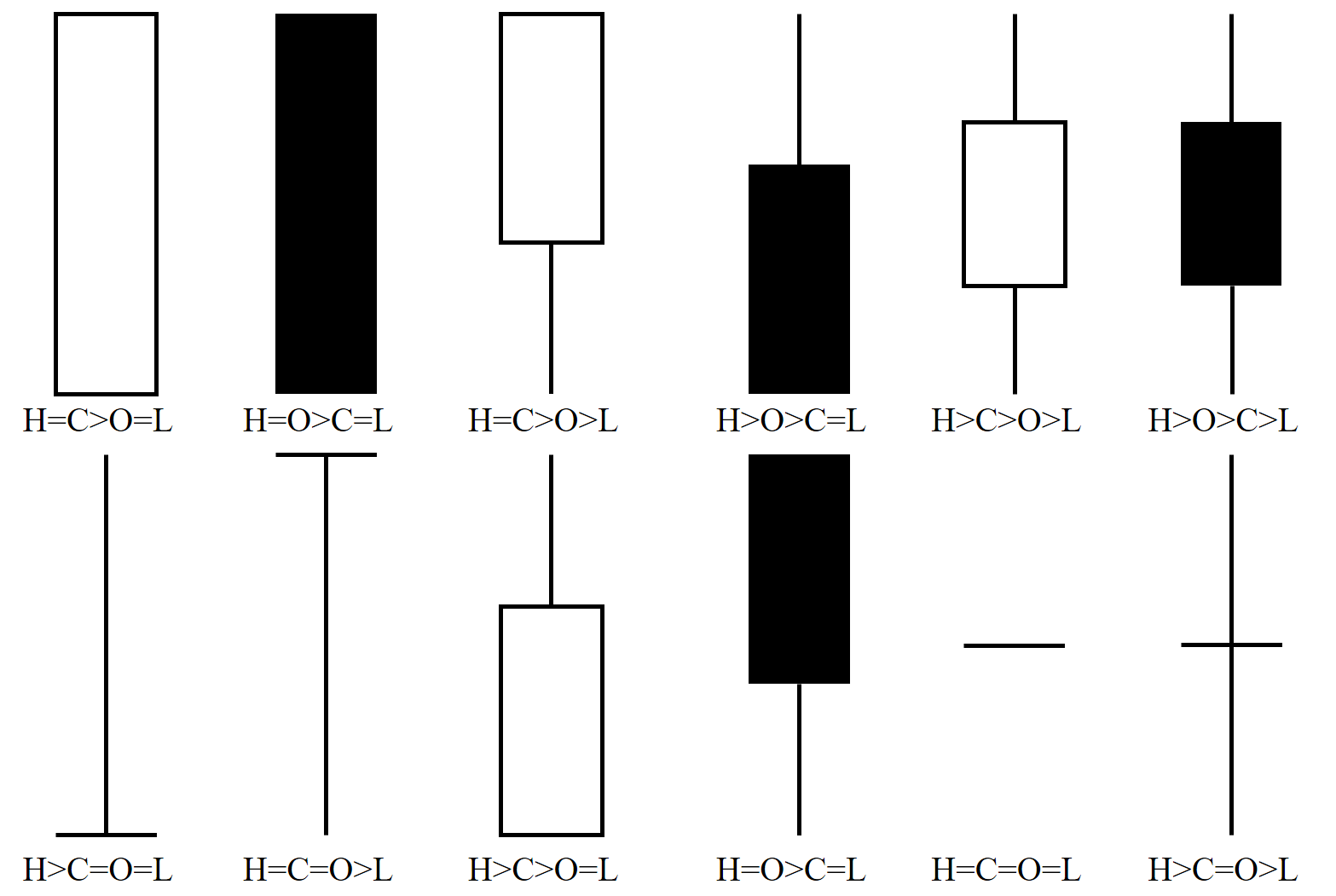 Figure 1 Typical Candlestick ShapesTechnical analysis pays attention to the coordination of “price, volume, space and time”. According to the different portfolios of different candlesticks shapes and the summary of the trend thereafter, investors have summed up different candlesticks pattern names, such as “dark cloud roofing” and “rising sun”. Moreover, many short-term candlesticks patterns, if combined, can form reversal forms (such as head/shoulder top/bottom, double top/bottom, triple top/bottom, circular top/bottom and diamond) and finishing forms (such as rising/falling triangle, wedge, rectangle, flag and dish). However, this paper does not focus on such specific morphological details, but focuses on the use of similarity to select matched samples and then test whether “history will repeat itself”. The data used in this paper is the monthly candlesticks data of all stocks in the A-share market from 2004 to 2015(from Wind database), excluding stocks listed less than half a year by the end of 2015. If a certain stock is suspended for more than a month, the data of the month is assigned null. Then, a total of 265787 data has been selected. If candlesticks contain no information, the conditional return rates based on such 12 shapes should make no difference. This paper calculates the monthly candlesticks of all stocks in Shanghai and Shenzhen A-shares from 2004 to 2015. Table1 summarizes conditional returns for the next 1 month, 3 months and 6 months after the appearance of these 12 candlesticks shapes. It can be found that after the emergence of different shapes of candlesticks, the conditional return rate varies greatly.Table 1 Summary Statistics of Monthly Candlesticks DataNotes: This table illustrates the relevant summary statistics when the 12 candlesticks shapes appear. It displays the current month return (Panel A), next month return (Panel B), next three months’ cumulative return (Panel C) and next six months’ cumulative return (Panel D) of A-share stocks from January 2004 to December 2015 (144 months in all). Eq_mkt represents the average monthly return of the market with equal weights. The results in Panel A of Table 1 show that the probabilities of different candlesticks shapes are different. (H>O=C=L) has the lowest occurrence frequency: only five occurrences in 12 years. The highest frequencies are (H>O>C>L) and (H>C>O>L). Table 1 shows that after the emergence of different candlesticks shapes, the yields of subsequent periods are significantly different. For example, after the appearance of (H=O=C=L), the average yield in the coming 1 month is 25.24%, the yield in the coming 3 months is 29.10%, and the yield in the coming 6 months is 48.79%. It is clear that they are significantly larger than the market's performance (next month 2.64%, next 3 months 8.53% and the next 6 months18.60%). Securities analysts see (H>O=C=L) as a tombstone meaning selling out. And Table 1 tells us that once it appears, the average yield in the coming 1 month is -15.15%, in the coming 3 months -17.91%, and in the coming 6 months -18.52%. Comparing (H=O=C=L) and (H>O=C=L), we can find that different candlesticks shapes may have significantly different conditional return characteristics. 2.3 Measurement of Candlesticks SimilarityThis paper uses matching method to research the properties of the candlesticks. We first select some history candlesticks samples which have the most similar characteristics to the current stocks, then take advantage of the future performance in history of these matched samples to sort and group the current stocks. At last, we buy or sell corresponding grouped stocks. For the future performance of selected samples, three criteria have been used in this paper: mean value, T-value and win rate.The reason why we choose T-value besides average yield rate is that T-value contains the information of volatility. It can be seen from the definitions of their formulas that the T-value is positively correlated with Sharp Ratio. During analysis of the historical Sharp Ratio, we can assume that with confidence. If the risk-free interest rate is assumed to be 0, the T-value is directly proportional to Sharp Ratio in a strict sense. Therefore, in this paper, the ranking by T-value is equivalent to that by Sharp Ratio and the portfolio with higher T-values can be considered as the portfolio higher in Sharp Ratio.The win rate refers to the ratio of returns greater than 0 in a group. The higher the win rate of future returns of matched samples, the greater the probability that the future return of the portfolio will be positive. The overall research includes the matching window period (of current stocks and historical samples), the observation period of matched samples and the holding period of current stocks respectively. The research of candlesticks by matching method focuses on how to find the set of matched samples of the current stock candlesticks portfolios. 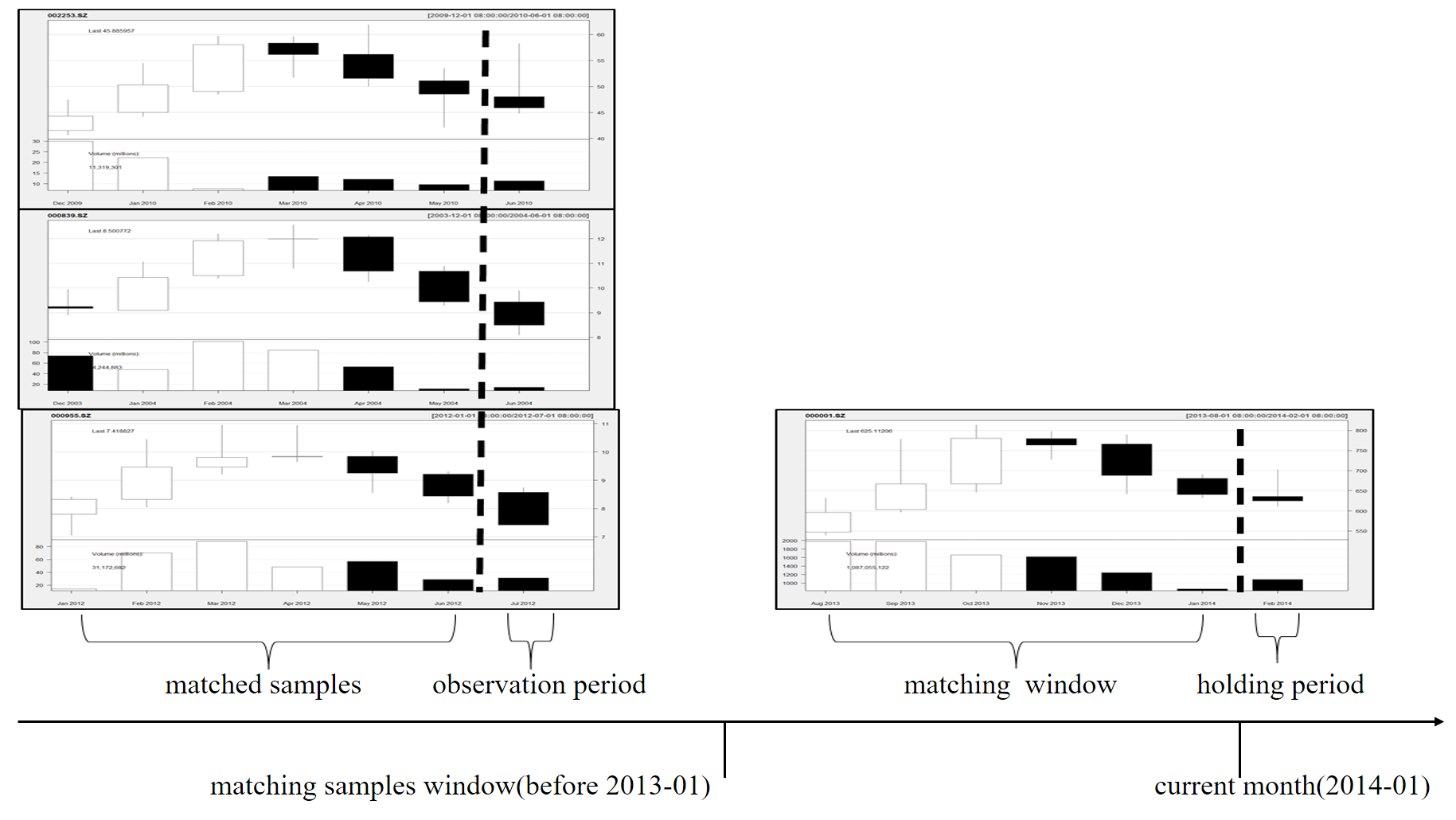 Figure 2 an example of matching methodThe key point of measuring the similarity of candlesticks is how to measure the distance between two candlesticks. A stock’s candlesticks patterns of m period can be expressed as a 4*m matrix. Each column from top to bottom can record opening price, highest price, lowest price and closing price successively of the stock i in the time q（）. In this way, the distance measurement of candlesticks can be simplified to measuring the distance of two matrices. For simplicity, three basic matrix norms are chosen as measurement of similarity.The price matrix can be expressed as follows for the candlesticks i after standardization of the opening prices of the mth period:The price matrix can be expressed as follows for the candlestick j after standardization of the opening prices of the mth period:The price distance matrix can be expressed as follows for standardization of the two matrices (candlesticks i and candlesticks j):=, others are similar.The price matrices must be standardized because the prices of different stocks may vary greatly. Standardization can eliminate the influence of price effect while retain the information of the candlesticks. This paper use  as a measure of distance.The definition of F norm (namely, Frobenius norm) is: is the element of the t column of l row in matrix  . represents the maximum sum of absolute values of matrix column elements: represents the maximum sum of absolute values of matrix row elements:These three norms measure the distance of the matrices from different aspects. In order to contain the information of such three norms more comprehensively, the mean value of the three norms (after standardization) is adopted as the distance measurement of candlesticks, which can be expressed in the formula as follows: is the deviation standardization of. By linear transformation of the original data, deviation standardization can make the results fall within the interval [0,1]. 2.4 Considering Trading Volume SimilarityBesides price information, investors and analysts also focus on trading volume. Blume(1994), Gencay & Stengos(1998) found that trading volume can provide valuable information. Trading volume is a one-dimensional vector essentially and the vector of the m-period volume after standardization of the stock i can be expressed as follows: The distance between stock i and stock j of the m-period is:In order to avoid excessive data mining, this paper takes the equal weight average of the price distance and the volume distance to measure the similarity of the candlesticks, named as x4v: is the deviation standardization of2.5 Construction of Ranking IndexBased on the similarity measurement standards, the matched samples similar to the current candlesticks shapes can be found. By sorting directly according to X4v, we can select the most similar top 20(named X4v_20), top40(named X4v_40) or top 1%(named X4v_1%) candlesticks shapes as matched samples. In the empirical process, it is found that the smaller the number of the matched samples (namely the higher the average similarity of the sets for matched samples), the more significant the predictive power should be. Therefore, this paper mainly choose top 20 candlesticks ranked by X4v. After the matched samples are selected, this paper can use the future returns of these matched samples in observation period as the expected returns of the current candlesticks shapes to sort the stocks on the cross section and construct a portfolio. Specifically, the process is as follows:At the end of each month, we seek matched samples according to the monthly candlesticks of current m-months (namely, matching window is m months) of each stock. In order to avoid using future information, this paper strictly ensures that the deadline of the historical sample set to be compared should always be one year before the current month. For example, the historical sample sets matching stocks in January 2012 are the candlesticks data of all stocks before January 2011.After searching matched samples, we can get the performance of each matched sample in the next 1 month, 3 months, 6 months, 9 months and 12 months in history (namely, the observation period is 1,3,6,9,12 months respectively). Then we can sort and group the current cross-sectional stocks to hold for some time by the performance of the matched samples. For the convenience of follow-up descriptions, this paper uses Ret1 and Hold1 respectively to express the return rate of matched samples in the next month in history and the monthly average return rate of the stock portfolios held for one month. For example, R1H1 means that the observation period is one month (R1) and the holding period is also one month (H1).Rebuild the portfolio at the end of each month, and hold such stocks from the beginning of next month.Empirical Analysis3.1 The Predictive Ability of candlesticksFirstly, this paper assumes the matching window is six months. Then we use the statistical information (mean value, T-value and win rate) of these matched samples in a specific future term as the standard for sorting and grouping the current stocks. After dividing the current stocks into five groups, we will hold the stocks within the corresponding period, equal weight average in each portfolio.Table 2 Different Strategies’ ReturnsNotes: This table describes the performance of the different observation period and holding period (while the two period are same, namely, Ret=Hold=1,3,6,9,12) and the matching window is six months. X4v_20 means to select the top 20 samples after matching and sorting based on x4v indexes and X4v_40 means to use the top 40 samples. Panel A, Panel B and Panel C are the results of ranking by mean value, T-value, and win rate respectively. R1H1 (namely, Ret1&Hold 1) means as follows: Take the next month's return rate of the matched samples as the predicted return rate for sorting and grouping stocks and hold for one month. L (Low) means the group whose expected performance is the worst and H (High) indicates the best. D (Difference) means High minus Low. t statistics in parentheses; * p < 0.10, ** p < 0.05, *** p < 0.01Panel A in Table 2 tells us that, based on the 20 most similar samples (X4v_20) in history, the matched portfolios with higher mean return in the next one month (Ret1) will achieve higher return from one-month holding (Hold1): with the matched samples’ Ret1 from lowest to highest, the Hold1 average monthly rate of return increases monotonously from 2.14% to 2.61%. And we can get 0.48% monthly return if we buy the portfolio highest in Ret1 ranking meanwhile selling the lowest. Panel A also illustrates that long-term observation period returns (R3, R6, R9, R12) of matched samples have weak predictive power. Namely, candlesticks have stronger predictive power in short term. The results of X4v_40 (selecting 40 most similar matched samples) are similar.Panel B shows the results of ranking by T-values. It is clear that the outcomes are similar to Panel A. The strategy of “buying highest and selling lowest” of R1H1 is still very effective. And the portfolio with higher Ret has a higher Hold return. Comparing the D (highest minus lowest in R1H1) results of X4v_20 and X4v_40, we can find that X4v_20 is more significance while X4v_40 is more profitable. Panel C describes the results of ranking by win rate and the outcomes are also similar. The strategy of “buying the highest and selling the lowest” under R1H1 also help us get significant positive earnings.In total, from Table 2 we can find that the strategies based on the T-values ranking are most significant and R1H1 is the most significant compared with others. The reason why ranking by mean value is weaker than ranking by T-value and win rate maybe is that mean value just uses the first moment of the price information.In Table 2, this paper mainly uses the yield information of the matched samples in the coming specific months to forecast the current stocks and then hold the same period (R1H1, R3H3, etc.). Then we will try to analyze whether the yield information of the matched samples has a predictive effect on different holding months:(1) rank by Ret1 and hold stocks for different months(Hold1-Hold12); (2) rank by different observation periods(Ret1-Ret12) and hold stocks for one month. Table 3 Based on X4v_20 to match and different observation periods , different holding periodsNotes: This table describes the return performance of the different holding periods. We use the information of last six months’ monthly candlesticks to match samples based on X4v_20.t statistics in parentheses; * p < 0.10, ** p < 0.05, *** p < 0.01 Panel A in Table 3 shows the results of (Ret1-Ret12, Hold1) and (Ret1, Hold1-Hold12). Panel A shows that among the strategies of holding one month (Hold1), Ret 1 is the most effective. The return rate of the High-Low strategy is 0.56% (t=3.54), followed by Ret 3 and the difference is 0.27% (t = 1.70). The panel also shows that holding one month is still most effective among 1-12 months when build portfolios based on Ret1. Panel B reports the results of the High-Low strategy with different returns (Ret) within different holding periods (Hold). The outcomes tell us that the longer the period used to predict and hold, the less significant the predictive effect of the candlesticks is. The effectiveness period of the candlesticks strategy is maintained within 1 to 3 months. The above mentioned conclusions all adopt six months’ candlesticks for matching. In addition, this paper will research the effect of using other periodic candlesticks for matching. Table 4 different matching windowsNotes: This table describes the return performance of the different matching windows.t statistics in parentheses; * p < 0.10, ** p < 0.05, *** p < 0.01 Table 4 reports the results of the returns on different strategies (Ret1& Hold1, Ret1&Hold3) by using different matching windows (the past 3 months, 6 months, 9 months and 12 months) respectively. It shows that the 6-month matching window performs best whether in profitability or significance. The (Ret1, Hold3) strategy is no longer significant when matching window is 12 months. This paper argues that the longer the matching window period is, the more difficult it is to accurately measure the “similar history”. Namely, the longer the matching window period is, the easier it is to contain “impurities” in the matching samples which makes the matched samples unable to accurately represent the historical information. 3.2 Risk-Adjusted AlphaNext, this paper will further explore whether the yield of the candlesticks strategy can be fully explained by the classical pricing model. In other words, this paper is concerned about whether the return rate of the candlesticks strategy is still significant after the adjustment of risk factors. We will use four classical pricing models to research this problem. (1) The CAPM model put forward by Sharpe(1964), Lintner(1965). CAPM Model describes the equilibrium state of the market when investors use Markowitz’s theory for investment. This model argues that there is a positive correlation between the expected return of assets and the β-value. (2) The three-factors model put forward by Fama and French (1993). On the basis of the CAPM model, they proposed a three-factors model with the market value factor (SMB) and value factor (HML), greatly improving the explanatory power of the CAPM model. (3) The five-factors model proposed by Fama and French (2015). By adding the investment pattern factor (CMA) and profitability factor (RMW), they further improve the explanatory power of the model to some financial anomalies. (4) The trend factor Model proposed by Han et. al (2016). CAPM Model:Fama-French three factors Model:Fama-French five factors Model:Fama-French five factors +Han et. al trend factor:Table 5 the Alpha of R1H1and R1H3t statistics in parentheses; * p < 0.10, ** p < 0.05, *** p < 0.01 Table 5 shows the results of R1H1 and R1H3 strategies after having been regressed to the four models. Among the eight regression equations, we can find that Alpha is still significantly positive of all, which indicates that these models cannot fully explain the return rate of the candlesticks strategy. Alpha of the CAPM model is 0.55% (t=3.85) and after regression of five factors & trend factors, the R1H1 return rate of the candlesticks strategy is still 0.5% (t=2.93). For the candlesticks strategy of R1H3, Alpha is 0.22% (t=2.99) after CAPM model regression, 0.18% (t=2.40) after Fama-French three-factors regression, 0.20% (t=2.46) after Fama-French five-factors regression, and 0.21% (t=2.52) after five-factor & trend factor regression.Table 5 also shows that the coefficient of MKT factor is always negative, especially significant with regard to R1H1. It may imply that market risks can be hedged to a certain extent by using the R1H1 strategy. R1H3 does not possess this attribute, which may be related to the long holding period. The coefficient of trend factor is not significant whether with regard to R1H1 or R1H3, which indicates that there is no direct linear relationship between the candlesticks strategy and trend factors. Robustness Test4.1 Changing weighing method and selecting standardIn this part, we’ll further test the robustness of the results by changing weighing method and selecting standards. At first, this paper tries to use market value weighted to substitute equal weight average. Then we will relax the selecting standards of the matching samples by using Inter_1%, Inter_2% and x4v_1%. Table 6 Different weighing methods and different amount of matching samplesNotes: Inter_1%, Inter_2% refers to the first 1% , 2% intersection of five similarity measure matching respectively. M, T and Win refers to the mean value, T-value and win rate respectively. Vw, Ew and BH refers to market-value weighted, equal weighted and “buy and hold” respectively. Panel A shows the results of R1H1 and Panel B shows the results of R1H3.t statistics in parentheses; * p < 0.10, ** p < 0.05, *** p < 0.01 Table 6 shows the results of the R1H1 and R1H3 candlesticks strategies after grouped according to the mean value, T-value and win rate under different standards for matching samples selection and different stock portfolios weighting methods. When we match samples according to x4v_20, the candlesticks returns are significantly positive no matter which way the portfolio is constructed and whether ranked by the mean value, T-value or win rate. When the number of matched samples increases (Inter_1%, Inter_2%, x4v_1%), the candlesticks strategy is no longer significantly positive for portfolios ranked by mean values. On the whole, the candlesticks strategy is more significant for portfolios ranked by T-values and constructed by equal weight method. 4.2 Considering Bull Market and Bear Market We have proven that the return of the candlesticks strategy cannot be explained by traditional pricing models. In order to further test the robustness, this section will analyze whether our strategy is related to the bull and bear market. Two dummy variables are used to represent the bull market and the bear market respectively. When the weighted composite index of the circulation market value yields more than 10%, this year is bull market. Correspondingly, if the index yields less than -10%, this year is bear market. Then we have classified 2004, 2008 and 2011 as bear market, while 2006, 2007, 2009, 2014 and 2015 as bull market. Table 7 shows the results from regression made by using the return rates of the R1H1 and R1H3 candlesticks strategies as well as Fama-French five factors, trend factor and bull-bear market dummy variables respectively. Table 7 Candlestick Strategy and Bull-Bear Markett statistics in parentheses; * p < 0.10, ** p < 0.05, *** p < 0.01 From Table 7, we can see that the coefficients of dummy variables representing bull and bear market are all insignificant. And both bull and bear markets, the Alpha are all positive and significant: R1H1’s Alpha reaches 0.56% (t=3.07) in bull market and 0.48% (t=2.39) in bear market respectively; R1H3’s Alpha reaches 0.27% (t=2.92) in bear market and 0.18% (t=1.65) in bull market. In short, candlesticks strategies are not affected by the bull or bear market. ConclusionThis paper has analyzed the predictability and profitability of the candlesticks strategy representing technical analysis in the Chinese stock market. By matching method, we build portfolios (buying the matched samples that perform the best and selling the worst) and can get significant excess earnings. The result still holds after risk adjustment.During the research, this paper mainly takes the past six months as matching window. We search matching samples in history by matching their candlesticks with the last six monthly candlesticks. Then we sort and group the samples by their future performance in history. This paper finds that the stock portfolio “performing” best in a future short period (1 month) in the matched samples will also achieve the highest real return in the future (1-3 months). This conclusion is valid no matter whether the “performance” is measured by the mean return, T-value or win rate. The conclusion is still significantly valid even if different numbers of matched samples are selected in different matching methods. Candlesticks strategy still has significant excess returns after adjustment of various risk factors, so it is robust enough. So this paper argues that the candlesticks itself contains very valuable information in the Chinese stock market. Candlesticks have shown remarkable predictive power in the Chinese market, indicating that the technical analysis is valuable in the Chinese market. This paper has used a very intuitive matching method. In fact, this matching method can be applied in many fields, such as checking whether the daily and weekly data candlesticks contain valuable information or to what extent such information is. Moreover, this method can also be used in analyzing futures market.In a word, this paper has shown that the technical analysis has certain effectiveness in China’s A-share market, and verified the rationality of the third hypothesis of technical analysis. ReferencesL. Menkhoff. The use of technical analysis by fund managers: International evidence [J]. Journal of Banking & Finance, 2010, 34(11): 2573-2586. A. W. Lo, H. Mamaysky and J. Wang. Foundations of technical analysis: Computational algorithms, statistical inference, and empirical implementation [J]. Journal of Finance, 2000, 55(4): 1705-1765. J. L. Treynor and R. Ferguson. IN DEFENSE OF TECHNICAL ANALYSIS [J]. Journal of Finance, 1985, 40(3): 757-773. D. P. Brown and R. H. Jennings. On Technical Analysis [J]. Review of Financial Studies, 1989, 2(4): 527-551. L. Blume, D. Easley and M. Ohara. MARKET STATISTICS AND TECHNICAL ANALYSIS - THE ROLE OF VOLUME [J]. Journal of Finance, 1994, 49(1): 153-181. H. Hong and J. C. Stein. A unified theory of underreaction, momentum trading, and overreaction in asset markets [J]. Journal of Finance, 1999, 54(6): 2143-2184. A. W. Lo. The Adaptive Markets Hypothesis: Market Efficiency from an Evolutionary Perspective [J]. Journal of Portfolio Management, 2004, 30: 15-29. C. J. Neely and P. A. Weller. Lessons from the evolution of foreign exchange trading strategies [J]. Journal of Banking & Finance, 2013, 37(10): 3783-3798. A. W. Lo and J. Hasanhodzic. The evolution of technical analysis: financial prediction from Babylonian tablets to Bloomberg terminals [M], John Wiley & Sons, 2011J. D. Schwager. Market wizards: Interviews with top traders [M], John Wiley & Sons, 2012J. J. Murphy. Technical analysis of the financial markets: A comprehensive guide to trading methods and applications [M], Penguin, 1999M. J. Pring. Technical analysis explained: The successful investor's guide to spotting investment trends and turning points [M], McGraw-Hill Professional, 2002G. de Zwart, T. Markwat, L. Swinkels and D. van Dijk. The economic value of fundamental and technical information in emerging currency markets [J]. Journal of International Money and Finance, 2009, 28(4): 581-604. C. J. Neely, D. E. Rapach, J. Tu and G. F. Zhou. Forecasting the Equity Risk Premium: The Role of Technical Indicators [J]. Management Science, 2014, 60(7): 1772-1791. Y. F. Han, G. F. Zhou and Y. Z. Zhu. A trend factor: Any economic gains from using information over investment horizons? [J]. Journal of Financial Economics, 2016, 122(2): 352-375. B. R. Marshall, M. R. Young and L. C. Rose. Candlestick technical trading strategies: Can they create value for investors? [J]. Journal of Banking & Finance, 2006, 30(8): 2303-2323. N. Steve. Japanese candlestick charting techniques [J]. New York Institute of Finance, 1991. T. H. Lu, Y. C. Chen and Y. C. Hsu. Trend definition or holding strategy: What determines the profitability of candlestick charting? [J]. Journal of Banking & Finance, 2015, 61: 172-183. R. Gencay and T. Stengos. Moving average rules, volume and the predictability of security returns with feed forward network [J]. Journal of Forecasting, 1998, 17(5-6): 401-414. N. Jegadeesh and S. Titman. Returns to buying winners and selling losers: Implications for stock market efficiency [J]. The Journal of finance, 1993, 48(1): 65-91. W. F. Sharpe. Capital asset prices: A theory of market equilibrium under conditions of risk [J]. The journal of finance, 1964, 19(3): 425-442. J. Lintner. The valuation of risk assets and the selection of risky investments in stock portfolios and capital budgets [J]. The review of economics and statistics, 1965: 13-37. E. F. Fama and K. R. French. COMMON RISK-FACTORS IN THE RETURNS ON STOCKS AND BONDS [J]. Journal of Financial Economics, 1993, 33(1): 3-56. E. F. Fama and K. R. French. A five-factor asset pricing model [J]. Journal of Financial Economics, 2015, 116(1): 1-22. E. F. Fama and K. R. French. Multifactor explanations of asset pricing anomalies [J]. Journal of Finance, 1996, 51(1): 55-84. W. Liu and N. Strong. Biases in decomposing holding-period portfolio returns [J]. Review of Financial Studies, 2008, 21(5): 2243-2274. R. A. Haugen and N. L. Baker. Commonality in the determinants of expected stock returns [J]. Journal of Financial Economics, 1996, 41(3): 401-439. Panel A: Summary Statistics of the Current Month’s Rate of ReturnPanel A: Summary Statistics of the Current Month’s Rate of ReturnPanel A: Summary Statistics of the Current Month’s Rate of ReturnPanel A: Summary Statistics of the Current Month’s Rate of ReturnPanel A: Summary Statistics of the Current Month’s Rate of ReturnPanel A: Summary Statistics of the Current Month’s Rate of ReturnPanel A: Summary Statistics of the Current Month’s Rate of ReturnPanel A: Summary Statistics of the Current Month’s Rate of ReturnNameNMeanT-valueMinMaxskewnesskurtosisH=O=C=L1415.32%8.47-10.02%10.11%-1.28-0.01H=O>C=L196-27.26%-27.12-58.39%77.14%2.0314.21H=C>O=L81046.22%16.410.00%639.98%4.5625.14H=O=C>L198.43%15.535.00%10.07%-0.86-1.42H>O=C=L5-5.01%-1.60-9.97%4.94%0.89-1.71H=O>C>L4489-15.55%-82.11-69.09%146.12%0.4112.82H>O=C>L1000.10%0.33-10.00%10.03%0.206.55H>O>C=L2082-15.34%-30.38-78.19%741.33%21.62648.70H>C>O=L868023.08%52.51-18.69%2205.26%24.271062.95H=C>O>L282228.12%66.55-6.92%234.41%2.006.93H>O>C>L114408-9.34%-267.53-74.98%1284.82%43.534222.54H>C>O>L13203511.83%342.51-77.03%1079.56%10.55613.88Eq_Mkt1442.64%2.91-25.55%34.28%0.120.36Panel B: Summary Statistics of the Next Month’s Rate of ReturnPanel B: Summary Statistics of the Next Month’s Rate of ReturnPanel B: Summary Statistics of the Next Month’s Rate of ReturnPanel B: Summary Statistics of the Next Month’s Rate of ReturnPanel B: Summary Statistics of the Next Month’s Rate of ReturnPanel B: Summary Statistics of the Next Month’s Rate of ReturnPanel B: Summary Statistics of the Next Month’s Rate of ReturnPanel B: Summary Statistics of the Next Month’s Rate of ReturnNameNMeanT-valueMinMaxskewnesskurtosisH=O=C=L14125.24%4.93-48.45%403.53%3.1814.76H=O>C=L1960.48%0.29-58.39%67.68%-0.08-0.14H=C>O=L81043.41%12.56-60.48%639.98%3.3813.59H=O=C>L195.51%1.32-24.12%38.46%-0.07-0.62H>O=C=L5-15.15%-1.97-40.47%1.74%-0.72-0.37H=O>C>L44895.90%23.45-78.19%146.04%0.533.24H>O=C>L1001.84%1.24-31.87%52.17%0.912.37H>O>C=L20821.93%4.99-62.75%92.33%0.151.23H>C>O=L86803.73%20.82-60.71%234.41%1.338.66H=C>O>L28223.86%10.31-59.57%159.66%1.375.41H>O>C>L1144081.34%31.76-75.81%155.10%0.622.90H>C>O>L1320352.79%62.95-77.03%189.45%1.064.56Eq_Mkt144------Panel C: Summary Statistics of the Cumulative Yield over the Next Three MonthsPanel C: Summary Statistics of the Cumulative Yield over the Next Three MonthsPanel C: Summary Statistics of the Cumulative Yield over the Next Three MonthsPanel C: Summary Statistics of the Cumulative Yield over the Next Three MonthsPanel C: Summary Statistics of the Cumulative Yield over the Next Three MonthsPanel C: Summary Statistics of the Cumulative Yield over the Next Three MonthsPanel C: Summary Statistics of the Cumulative Yield over the Next Three MonthsPanel C: Summary Statistics of the Cumulative Yield over the Next Three MonthsNameNMeanT-valueMinMaxSkewnessKurtosisH=O=C=L14129.10%5.97-54.46%229.51%1.291.63H=O>C=L19620.09%6.25-71.32%202.63%0.781.09H=C>O=L81043.40%11.94-77.29%1757.25%7.07104.13H=O=C>L1930.78%3.54-30.15%111.42%0.55-0.08H>O=C=L5-17.91%-1.47-54.12%12.68%-0.42-1.65H=O>C>L448914.42%30.13-77.91%321.49%1.364.59H>O=C>L1005.37%1.80-53.26%135.00%1.474.04H>O>C=L20829.39%13.39-69.25%199.90%0.881.85H>C>O=L86807.97%24.50-77.15%294.51%1.636.31H=C>O>L28228.89%12.57-70.12%296.91%1.846.49H>O>C>L1144085.30%65.87-83.82%389.11%1.617.22H>C>O>L1320358.27%92.95-76.02%475.98%1.787.23Eq_Mkt1448.53%4.31-47.02%94.24%0.991.85Panel D: Summary Statistics of the Cumulative Yield over the Next Six MonthsPanel D: Summary Statistics of the Cumulative Yield over the Next Six MonthsPanel D: Summary Statistics of the Cumulative Yield over the Next Six MonthsPanel D: Summary Statistics of the Cumulative Yield over the Next Six MonthsPanel D: Summary Statistics of the Cumulative Yield over the Next Six MonthsPanel D: Summary Statistics of the Cumulative Yield over the Next Six MonthsPanel D: Summary Statistics of the Cumulative Yield over the Next Six MonthsPanel D: Summary Statistics of the Cumulative Yield over the Next Six MonthsNameNMeanT-valueMinMaxSkewnessKurtosisH=O=C=L14148.79%6.25-66.21%463.69%2.055.06H=O>C=L19631.33%7.14-78.55%243.10%0.860.65H=C>O=L81056.35%16.05-69.78%714.24%2.318.12H=O=C>L1944.18%3.42-28.25%168.58%0.900.33H>O=C=L5-18.52%-0.88-71.65%41.37%0.00-1.80H=O>C>L448930.31%34.79-88.09%436.42%1.644.43H>O=C>L10015.94%3.76-52.72%142.87%1.010.82H>O>C=L208216.85%16.16-82.73%287.87%1.383.48H>C>O=L868018.56%37.05-78.69%519.55%2.058.75H=C>O>L282215.53%15.49-72.93%437.08%2.117.35H>O>C>L11440813.43%97.50-86.52%980.08%2.4814.48H>C>O>L13203515.93%117.30-86.52%1070.43%2.3814.03Eq_Mkt14418.60%5.49-57.94%177.86%1.282.23X4v_20X4v_20X4v_20X4v_20X4v_20X4v_40X4v_40X4v_40X4v_40X4v_40Panel A: Ranking by Mean valuePanel A: Ranking by Mean valuePanel A: Ranking by Mean valuePanel A: Ranking by Mean valuePanel A: Ranking by Mean valuePanel A: Ranking by Mean valuePanel A: Ranking by Mean valuePanel A: Ranking by Mean valuePanel A: Ranking by Mean valuePanel A: Ranking by Mean valueR1H1R3H3R6H6R9H9R12H12R1H1R3H3R6H6R9H9R12H12L2.14**2.3**2.38***2.38***2.4***2.06**2.29**2.35***2.37***2.39***(2.31)(2.56)(2.65)(2.66)(2.67)(2.25)(2.56)(2.63)(2.67)(2.67)22.21**2.42***2.45***2.48***2.48***2.24**2.42***2.45***2.5***2.48***(2.46)(2.67)(2.70)(2.74)(2.73)(2.49)(2.68)(2.71)(2.75)(2.74)32.4***2.42***2.46***2.49***2.52***2.44***2.4***2.49***2.51***2.5***(2.69)(2.68)(2.69)(2.72)(2.75)(2.71)(2.64)(2.72)(2.74)(2.73)42.47***2.38***2.44***2.47***2.46***2.5***2.42***2.46***2.45***2.5***(2.74)(2.61)(2.66)(2.69)(2.69)(2.73)(2.65)(2.67)(2.67)(2.72)H2.61***2.41***2.36**2.36**2.39***2.6***2.4***2.34**2.35**2.37**(2.82)(2.60)(2.56)(2.55)(2.59)(2.83)(2.59)(2.53)(2.53)(2.57)D0.48***0.11-0.01-0.02-0.020.55***0.11-0.01-0.02-0.02(2.91)(0.89)(-0.08)(-0.10)(-0.14)(3.00)(0.78)(-0.09)(-0.13)(-0.14)Panel B: Ranking by T-valuePanel B: Ranking by T-valuePanel B: Ranking by T-valuePanel B: Ranking by T-valuePanel B: Ranking by T-valuePanel B: Ranking by T-valuePanel B: Ranking by T-valuePanel B: Ranking by T-valuePanel B: Ranking by T-valuePanel B: Ranking by T-valueR1H1R3H3R6H6R9H9R12H12R1H1R3H3R6H6R9H9R12H12L2.12**2.31**2.37***2.39***2.4***2.03**2.29**2.36***2.37***2.39***(2.31)(2.58)(2.64)(2.67)(2.67)(2.23)(2.56)(2.63)(2.66)(2.68)22.2**2.39***2.46***2.47***2.47***2.25**2.4***2.44***2.48***2.47***(2.43)(2.63)(2.70)(2.72)(2.72)(2.46)(2.63)(2.68)(2.73)(2.73)32.38***2.4***2.43***2.49***2.53***2.39***2.39***2.51***2.53***2.52***(2.62)(2.63)(2.66)(2.72)(2.77)(2.66)(2.62)(2.74)(2.76)(2.75)42.46***2.38***2.46***2.47***2.47***2.55***2.41***2.44***2.46***2.49***(2.73)(2.62)(2.68)(2.69)(2.69)(2.79)(2.64)(2.66)(2.68)(2.71)H2.68***2.46***2.37**2.37**2.39***2.62***2.44***2.35**2.34**2.38**(2.93)(2.67)(2.58)(2.56)(2.58)(2.87)(2.66)(2.55)(2.53)(2.57)D0.56***0.150.00-0.02-0.010.59***0.15-0.01-0.03-0.01(3.54)(1.18)(0.03)(-0.12)(-0.10)(3.25)(1.09)(-0.04)(-0.20)(-0.10)Panel C: Ranking by win ratePanel C: Ranking by win ratePanel C: Ranking by win ratePanel C: Ranking by win ratePanel C: Ranking by win ratePanel C: Ranking by win ratePanel C: Ranking by win ratePanel C: Ranking by win ratePanel C: Ranking by win ratePanel C: Ranking by win rateR1H1R3H3R6H6R9H9R12H12R1H1R3H3R6H6R9H9R12H12L2.1**2.3**2.36***2.42***2.4***2.09**2.3**2.37***2.41***2.38***(2.29)(2.54)(2.61)(2.71)(2.68)(2.29)(2.54)(2.63)(2.71)(2.68)22.2**2.38***2.44***2.46***2.49***2.22**2.35***2.45***2.47***2.49***(2.43)(2.63)(2.70)(2.70)(2.74)(2.45)(2.60)(2.70)(2.73)(2.75)32.39***2.38***2.43***2.47***2.49***2.46***2.39***2.43***2.49***2.48***(2.65)(2.62)(2.67)(2.71)(2.73)(2.73)(2.63)(2.66)(2.71)(2.71)42.55***2.42***2.44***2.47***2.45***2.44***2.42***2.43***2.46***2.49***(2.81)(2.66)(2.66)(2.69)(2.67)(2.69)(2.66)(2.65)(2.67)(2.71)H2.61***2.47***2.41***2.38**2.41***2.63***2.47***2.41***2.37**2.4***(2.84)(2.68)(2.62)(2.57)(2.59)(2.86)(2.69)(2.62)(2.55)(2.58)D0.52***0.160.05-0.040.010.54***0.180.05-0.050.02(3.31)(1.42)(0.38)(-0.32)(0.06)(3.07)(1.38)(0.30)(-0.31)(0.14)Panel A: different Ret and Hold1 & Ret1 and different HoldPanel A: different Ret and Hold1 & Ret1 and different HoldPanel A: different Ret and Hold1 & Ret1 and different HoldPanel A: different Ret and Hold1 & Ret1 and different HoldPanel A: different Ret and Hold1 & Ret1 and different HoldPanel A: different Ret and Hold1 & Ret1 and different HoldPanel A: different Ret and Hold1 & Ret1 and different HoldPanel A: different Ret and Hold1 & Ret1 and different HoldPanel A: different Ret and Hold1 & Ret1 and different HoldPanel A: different Ret and Hold1 & Ret1 and different HoldPanel A: different Ret and Hold1 & Ret1 and different HoldR1H1R3H1R6H1R9H1R12H1R1H1R1H3R1H6R1H9R1H12L2.12**2.26**2.32***2.37***2.35***2.12**2.26**2.35***2.4***2.41***(2.31)(2.49)(2.61)(2.64)(2.61)(2.31)(2.49)(2.58)(2.65)(2.65)22.2**2.37***2.51***2.52***2.49***2.2**2.34**2.41***2.44***2.44***(2.43)(2.61)(2.73)(2.78)(2.73)(2.43)(2.57)(2.65)(2.69)(2.69)32.38***2.34**2.33**2.41***2.51***2.38***2.39***2.44***2.45***2.47***(2.62)(2.56)(2.55)(2.63)(2.72)(2.62)(2.66)(2.68)(2.69)(2.72)42.46***2.35***2.38***2.34**2.28**2.46***2.42***2.43***2.45***2.46***(2.73)(2.58)(2.62)(2.56)(2.53)(2.73)(2.67)(2.68)(2.69)(2.69)H2.68***2.53***2.29**2.19**2.21**2.68***2.52***2.46***2.45***2.47***(2.93)(2.78)(2.51)(2.41)(2.42)(2.93)(2.74)(2.68)(2.66)(2.68)D0.56***0.27*-0.03-0.18-0.140.56***0.26***0.120.050.06(3.54)(1.70)(-0.17)(-0.96)(-0.78)(3.54)(2.63)(1.47)(0.68)(0.90)Panel B: different Ret and different HoldPanel B: different Ret and different HoldPanel B: different Ret and different HoldPanel B: different Ret and different HoldPanel B: different Ret and different HoldPanel B: different Ret and different HoldPanel B: different Ret and different HoldPanel B: different Ret and different HoldPanel B: different Ret and different HoldPanel B: different Ret and different HoldPanel B: different Ret and different HoldRet1Ret1Ret3Ret3Ret6Ret6Ret9Ret9Ret12Ret12Hold10.56***0.56***0.27*0.27*-0.03-0.03-0.18-0.18-0.14-0.14(3.54)(3.54)(1.70)(1.70)(-0.17)(-0.17)(-0.96)(-0.96)(-0.78)(-0.78)Hold30.26***0.26***0.150.15-0.10-0.10-0.22-0.22-0.19-0.19(2.63)(2.63)(1.18)(1.18)(-0.63)(-0.63)(-1.37)(-1.37)(-1.33)(-1.33)Hold60.120.120.090.090.000.00-0.10-0.10-0.07-0.07(1.47)(1.47)(0.81)(0.81)(0.03)(0.03)(-0.66)(-0.66)(-0.54)(-0.54)Hold90.050.050.040.040.030.03-0.02-0.020.030.03(0.68)(0.68)(0.47)(0.47)(0.22)(0.22)(-0.12)(-0.12)(0.21)(0.21)Hold120.060.060.070.070.000.00-0.05-0.05-0.01-0.01(0.90)(0.90)(0.87)(0.87)(-0.03)(-0.03)(-0.33)(-0.33)(-0.10)(-0.10)Ret1 Hold1Ret1 Hold1Ret1 Hold1Ret1 Hold1Ret1 Hold3 Ret1 Hold3 Ret1 Hold3 Ret1 Hold3 window3window6window 9window 12window3window6window 9window 12L2.2**2.12**2.1**2.13**2.26**2.26**2.22**2.22**L(2.43)(2.31)(2.34)(2.40)(2.51)(2.49)(2.47)(2.48)22.3**2.2**2.3**2.32***2.38***2.34**2.41***2.41***2(2.54)(2.43)(2.56)(2.58)(2.63)(2.57)(2.67)(2.67)32.34**2.38***2.46***2.56***2.38***2.39***2.44***2.48***3(2.58)(2.62)(2.68)(2.78)(2.62)(2.66)(2.69)(2.72)42.44***2.46***2.5***2.42***2.42***2.42***2.45***2.45***4(2.71)(2.73)(2.73)(2.66)(2.67)(2.67)(2.67)(2.68)H2.56***2.68***2.51***2.47***2.5***2.52***2.45***2.43***H(2.81)(2.93)(2.73)(2.65)(2.72)(2.74)(2.63)(2.60)D0.36**0.56***0.4**0.34*0.24**0.26***0.23*0.21D(2.26)(3.54)(2.25)(1.78)(2.32)(2.63)(1.74)(1.34)Ret1 Hold1Ret1 Hold1Ret1 Hold1Ret1 Hold1Ret1 Hold3Ret1 Hold3Ret1 Hold3Ret1 Hold3CAPMFF3FF5FF5+trendFF5+trendCAPMFF3FF5FF5+trendAlpha0.55***0.49***0.54***0.5***0.22***0.18**0.2**0.21**(3.85)(3.31)(3.36)(2.93)(2.99)(2.40)(2.46)(2.52)MKT-0.03*-0.02*-0.03**-0.04**-0.01-0.01-0.01-0.01(-1.85)(-1.73)(-1.97)(-2.10)(-0.58)(-0.78)(-1.33)(-0.93)SMB0.09*0.010.020.05**0.040.05(1.74)(0.19)(0.24)(2.08)(0.96)(1.07)HML0.110.090.06-0.1**-0.05-0.05(1.27)(0.94)(0.70)(-2.38)(-0.90)(-0.89)RMW-0.2*-0.19-0.11-0.12(-1.73)(-1.63)(-1.54)(-1.61)CMA-0.06-0.09-0.19**-0.16(-0.48)(-0.68)(-2.08)(-1.59)TREND0.04-0.02(0.81)(-0.56)Adj R-sqr-0.221.492.933.65-0.799.5712.1912.29Panel A: R1H1 Panel A: R1H1 Panel A: R1H1 Panel A: R1H1 Panel A: R1H1 Panel A: R1H1 Panel A: R1H1 Panel A: R1H1 Panel A: R1H1 Panel A: R1H1 MethodM_VwM_EwM_BHT_VwT_EwT_BHWin_VwWin_EwWin_BHInter_1%0.350.320.320.470.43*0.43*0.410.48*0.48*(0.79)(1.26)(1.26)(1.10)(1.72)(1.72)(1.02)(1.94)(1.94)Inter_2%0.10.150.150.210.340.340.230.340.34(0.23)(0.55)(0.55)(0.48)(1.30)(1.30)(0.58)(1.34)(1.34)x4v_1%0.290.240.240.390.42*0.42*0.30.40*0.40*(0.66)(0.89)(0.89)(0.90)(1.70)(1.70)(0.74)(1.68)(1.68)x4v_200.63**0.48***0.48***0.79***0.56***0.56***0.72**0.52***0.52***(2.16)(2.91)(2.91)(2.88)(3.54)(3.54)(2.45)(3.31)(3.31)x4v_400.440.55***0.55***0.8***0.59***0.59***0.440.54***0.54***(1.50)(3.00)(3.00)(2.63)(3.25)(3.25)(1.44)(3.07)(3.07)Panel B: R1H3 Panel B: R1H3 Panel B: R1H3 Panel B: R1H3 Panel B: R1H3 Panel B: R1H3 Panel B: R1H3 Panel B: R1H3 Panel B: R1H3 Panel B: R1H3 MethodM_VwM_EwM_BHT_VwT_EwT_BHWin_VwWin_EwWin_BHInter_1%00.190.180.090.240.24-0.010.2310.23(-0.00)(1.05)(1.03)(0.36)(1.40)(1.41)(-0.03)(1.42)(1.40)Inter_2%-0.130.120.11-0.080.190.18-0.060.20.19(-0.45)(0.60)(0.56)(-0.29)(1.00)(0.99)(-0.26)(1.10)(1.06)x4v_1%-0.040.190.180.030.240.23-0.030.230.22(-0.15)(0.96)(0.92)(0.10)(1.28)(1.27)(-0.12)(1.26)(1.22)x4v_200.19*0.22**0.21**0.25*0.26***0.26***0.22*0.24**0.24**(1.65)(2.09)(1.97)(1.70)(2.63)(2.62)(2.02)(2.27)(2.29)x4v_400.150.25**0.24*0.290.29**0.28**0.170.27**0.26**(1.54)(1.98)(1.91)(1.51)(2.38)(2.33)(1.38)(2.40)(2.36)R1H1& Bull-Bear MarketR1H1& Bull-Bear MarketR1H3& Bull-Bear MarketR1H3& Bull-Bear MarketRecUpRecUpAlpha0.48**0.56***0.27***0.18*(2.39)(3.07)(2.92)(1.65)MKT-0.03*-0.04**-0.01-0.01(-1.89)(-2.00)(-1.27)(-0.89)SMB0.020.020.050.05(0.30)(0.29)(1.13)(1.22)HML0.060.07-0.04-0.04(0.70)(0.74)(-0.82)(-0.66)RMW-0.2*-0.19-0.12*-0.12*(-1.69)(-1.65)(-1.69)(-1.71)CMA-0.08-0.08-0.17*-0.16(-0.67)(-0.61)(-1.66)(-1.56)TREND0.040.04-0.02-0.02(0.82)(0.76)(-0.57)(-0.87)Buss_dummy0.11-0.08-0.240.09(0.45)(-0.27)(-1.35)(0.51)Adj R-sqr2.972.8912.3111.66